
Simbio, d.o.o.
Teharska cesta 49, 3000 Celje
info@simbio.si, www.simbio.si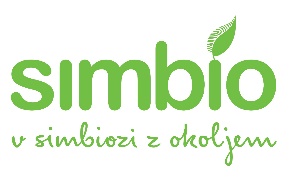 SOGLASJE za direktno obremenitev SEPA Odprtje 		           Ukinitev                        (Označite)
Podatki o plačniku računa:Ime in priimek/Naziv firme: Naslov: Davčna številka plačnika računa: Šifra plačnika (prepišite s položnice): Šifra odjemnega mesta (prepišite s položnice): TRR (IBAN, 19 znakov):                                                              
SWIFT/BIC koda banke: Telefon: 
Plačevanje računov iz osebnega računa (TRR) sklenitelja soglasja se izvaja enkrat mesečno, in sicer 18. v mesecu. V kolikor sklenitelj soglasja na dan zapadlosti ne razpolaga z zadostnimi sredstvi na računu, se mu izstavi prvi opomin za neplačilo zapadlih obveznosti. Ob naročilu plačevanja z direktno bremenitvijo se strinjam z izdajo e-računa na moj elektronski naslov (vpišite svoj e-naslov, če se strinjate s pošiljanjem e-računa)                                                                                 in odjavo tiskanega računa z naslednjim obračunskim mesecem.
Kraj in datum: 
Podpis plačnika: Opombe: Podpisan obrazec pošljite na naš e-naslov info@simbio.si ali na Teharska 49, 3000 Celje.Simbio, v simbiozi z okoljem